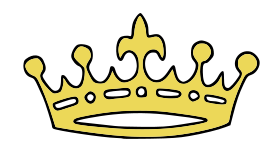 MN FCCLA Triple Crown Award“Your chapter could cross the finish line and be awarded the Triple Crown by completing these three state-wide service projects, example ideas are included:9/11 - September 11thSponsor a breakfast for your local military, veterans, and military familiesHelp with a local military eventOperation Gratitude PostcardsMLK Day - January 20thHost a food drive at your school and donate the food to a local food shelfAsk a local homeless shelter what supplies they need and collect the needed suppliesLearn about financial needs of families.Global Youth Service Day (GYSD) - April 17th-19thHold your own Walk for Water event in your schoolPick a local non profit and help them with an eventDo a project with your elementary schoolYou must complete the final report for each project you complete.Saddle up, and start serving!